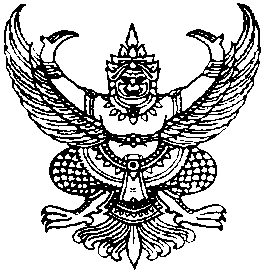 คำสั่งองค์การบริหารส่วนตำบลตลิ่งชันที่   183  / 2552เรื่อง   มอบอำนาจของนายกองค์การบริหารส่วนตำบลให้รองนายกองค์การบริหารส่วนตำบลปฏิบัติราชการแทน……………………………….เพื่อให้การปฏิบัติราชการขององค์การบริหารส่วนตำบลตลิ่งชัน  เป็นไปด้วยความรวดเร็วคล่องตัว รวมทั้งเป็นการลดขั้นตอนและระยะเวลาในการสั่งการ  การอนุญาต และการอนุมัติ  ในเรื่องเกี่ยวกับการให้บริการประชาชนโดยตรง  จึงมอบอำนาจให้นายเกรียงศักดิ์  เทพรัตน์ ตำแหน่งรองนายกองค์การบริหารส่วนตำบลตลิ่งชัน  ปฏิบัติราชการแทนในการพิจารณาอนุมัติรายชื่อผู้มีสิทธิได้รับเงินสงเคราะห์ผู้ป่วยเอดส์ ข้อ 10 ตามระเบียบกระทรวงมหาดไทยว่าด้วยการจ่ายเงินสงเคราะห์เพื่อการยังชีพขององค์กรปกครองส่วนท้องถิ่น พ.ศ. 2548 ในการนี้เมื่อผู้รับมอบอำนาจได้ปฏิบัติราชการแทน  ที่ได้รับมอบอำนาจตามคำสั่งนี้ไปแล้ว   ให้ทำบัญชีสรุปย่อเรื่องเสนอนายกองค์การบริหารส่วนตำบลทราบ  หลังจากดำเนินการแล้วภายในสามสิบวัน   	ทั้งนี้   ตั้งแต่บัดนี้เป็นต้นไป       				สั่ง  ณ วันที่    12     เดือน  ตุลาคม  พ.ศ.  2552                                                                      (ลงชื่อ)     ชัยวุฒิ  แก้วอย่างดี 	(นายชัยวุฒิ  แก้วอย่างดี)                                                                     นายกองค์การบริหารส่วนตำบลตลิ่งชัน